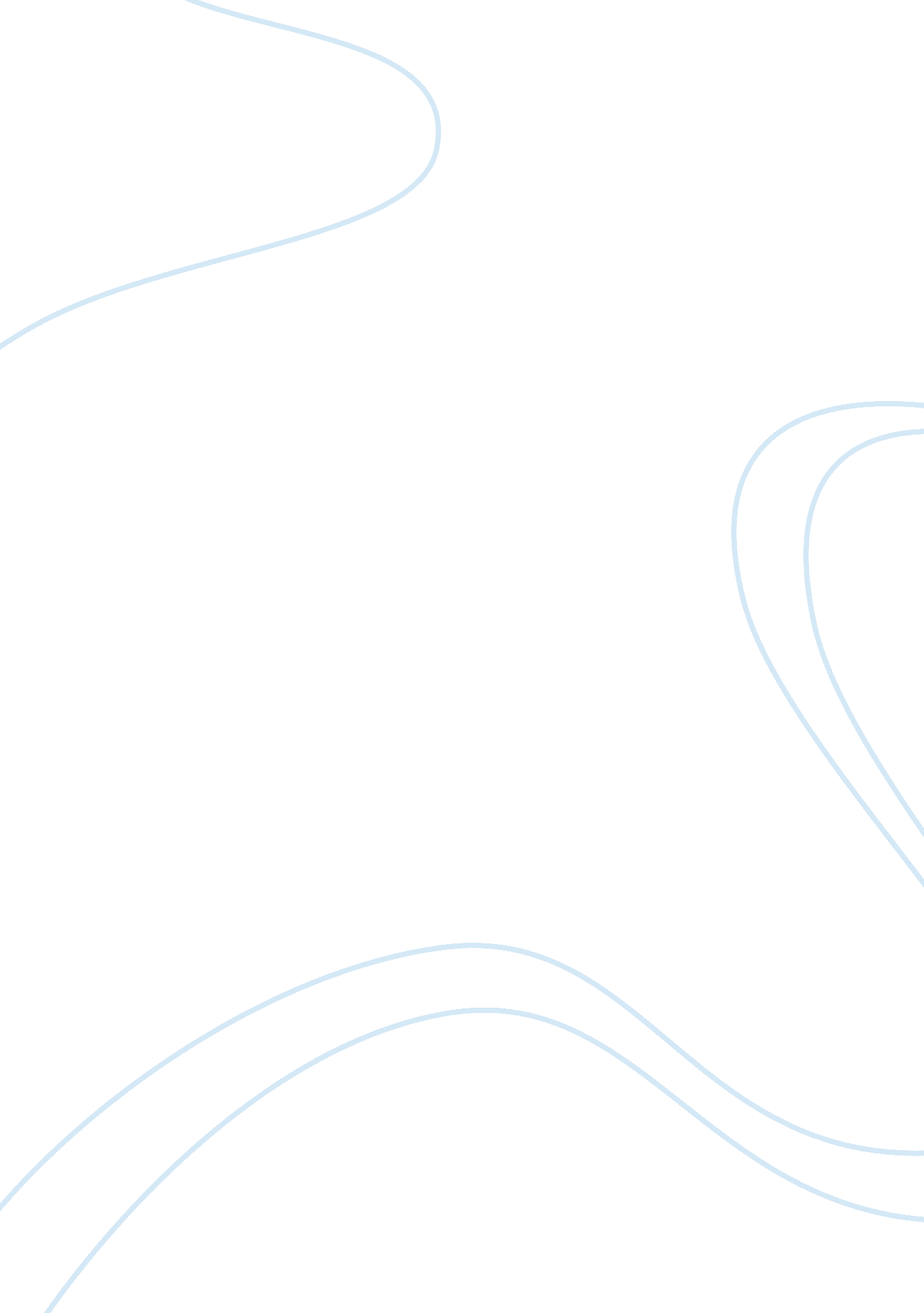 The importance of managing personal and professional changeBusiness, Management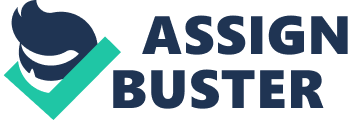 The ideal approach to managing change is to change oneself. Change does not imply that one has to wear certain clothes, but making necessary changes from within by putting the attention on how it can affect your life and work in the present. This sort of progress centers around self-improvement that encourages rethinking and the association with people you are working with. The objective is change, relinquishing your responses and rather put your energy toward the things you can control. Change management Change Management is the popular expression utilized as a part of business. Changes are going on all the time in each business. What is sufficient today may not be sufficient tomorrow. The choice innovation of today might be old even tomorrow. Consequently, every organization needs to embrace rapidly to keep up the pace with the progressions. Here is a synopsis of basic change administration procedures that will keep you destined for success. Recognize and comprehend the requirement for change The initial phase in any change is recognizing and understanding the requirement for change. Begin by understanding why the change needs to happen. Communicating the need and include individuals in building up the change When working with others things to do would be, investigating the circumstance and completely comprehending what requirements need to happen. In doing this, the next step is to impart this. This stage can be disappointing because a significant number of the inquiries they ask will have effectively thought to be back toward the start of Stage 1. In any case, it is critical to give correspondence and association the time it needs. Create change plans Having unmistakably imparted and built up a mutual comprehension of the change, next detail the change plans. The main part of building up a change plan is to detail where ones needed. Actualize change plan This is simply the change. Ensure everybody realizes what needs to happen and what his or her part is. Give the help and watch out for stress. Keep up some standard to the extent is possible. Investigate group/singular change to see how individuals respond to change and how you can deal with these responses. Assess advance and praise achievement When someone has been recognized for what is going good, ensure individuals get appreciated for their diligent work. According to Connors, “ Change is no easy thing to manage, which is why many businesses pay millions of dollars to companies to help them through transitions” (Connors, 2016). Transitions Individuals will oppose change. A portion of the most grounded obstacles will happen from what individuals’ request. Why? People will pick the comfort of commonality over the uneasiness that accompanies the unknown. According to Connors, “ The stronger we can become in how we handle our emotions and prepare ourselves for change, the better positioned we will be when adversity comes to challenge us. And it always does, in some shape, form or fashion” (Connors, 2016). Emotional Intelligence Emotional Intelligence is the capacity to recognize and deal with one’s own feelings and the feelings of others. It is commonly said to contain these three aptitudes: emotional awareness; the capacity to tackle feelings and apply them to assignments like reasoning and critical thinking; and the capacity to oversee feelings, which incorporates managing feelings and brightening up or quieting down other individuals. According to the NHS Self-Assessment Survey for Emotional Intelligence, “ there are 5 core parameters that are used to assess EI in an individual. The study took into account the gender differences and their impact on these 5 parameters viz., Self-awareness, Managing emotions, Self-motivation, Empathy and Social skills”. Self-Awareness is the capacity to precisely see ones’ feelings and remain mindful of them as they happen. Managing Emotions is the capacity to utilize attention to ones’ feelings to remain adaptable and particularly coordinate your behavior. Self-motivation. Things may not work according to planned. Motivating oneself ends up essential when the circumstance in the work place progresses toward becoming discouraging. If one is able to motivate their self regardless of frustrating conditions, he/she will undoubtedly be successful. Empathy is an initiative quality. It is a profoundly evaluated range of abilities. A leader manages individuals of different backgrounds. Empathy implies the capacity to comprehend and share the sentiments of another. Social Skills is your capacity to utilize attention to your feelings and the others’ feelings to oversee communications effectively. Essentially reviewing the five domains and competencies can give you a feeling of where challenges may arise and require improvement in other areas, when managing personal professional change. Common challenges Conflicts Real initiative includes conversing with the group and helping every one see, it is possible and to recognize the difficult piece of managing change. Furthermore, when a conflict or issue emerges and challenges to disturb your schedule, an intervention must take place to diffuse the situation. Being eager, even prepared, to dive into the issue rapidly is outstanding amongst other characteristics of an active leader in the change procedure. Persistence is required here, as well: If the interference is pointless, give the individual or group time to see the disagreement as you see it. In any case, if the disagreement features some fault simultaneously or arranging, at that point this is an issue worth your time and expertise. This is your opportunity to demonstrate the group their trust in you is very well placed. Setbacks Change is an ordinary piece of the course of actions. Along these lines, never assume the means built up for change are idiot proof. Keep morale up as you decide if the setback is a basic disappointment, if it can be overseen, or used if it can be used to some benefit. This will help the impact of a mishap and with confidence high; it might even shorten the delay as the group contributes to help. Expecting difficulties is the initial step to being prepared for them; however, the second step is distinguishing the most difficult parts of the adjustment ahead of time. Promise the group that there were continually going to be unexpected occasions, however this does not crash the entire procedure. At that point, get to work dealing with the issue to decide whether it will change the result fundamentally or if it is only an irregular issue to survive. Overcoming Challenges Keep your eyes forward. Be the one to see the chunk of ice before whatever is left of the group, and you’ll empower trust in your people. Urge them to think fundamentally and make inquiries as a piece of the process. Tell them why considering change to be critical and why they should confide in your judgment. Spotting trouble before it can happen, or if nothing else having an answer arranged ahead of time, will go far toward demonstrating you’re the correct leader for the job. Personal or professional brilliance, experience, expertise, and dedication: If you convey these, you’ll offer your group the certainty to push ahead. A leader faces whatever difficulties with better inquiries and even better arrangements. Conclusion Managing change is utilized for one reason: To ensure personal and professional achievement. It takes the interactivity of oneself to make change management successful. Being aware of the refinement between group change and individual progress is critical to each level of an association. Fortunately practices and states of mind have a tendency to be contagious, particularly for those overseeing change from a noticeable or authority position. 